7. График функције График функције представља крива која се назива хипербола. Две одвојене криве се називају гране хиперболе. За k>0 график се налази у I и III, а за k<0 у II и IV квадранту.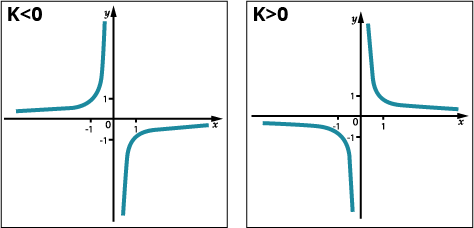 Пример 1: Нацртај график функције .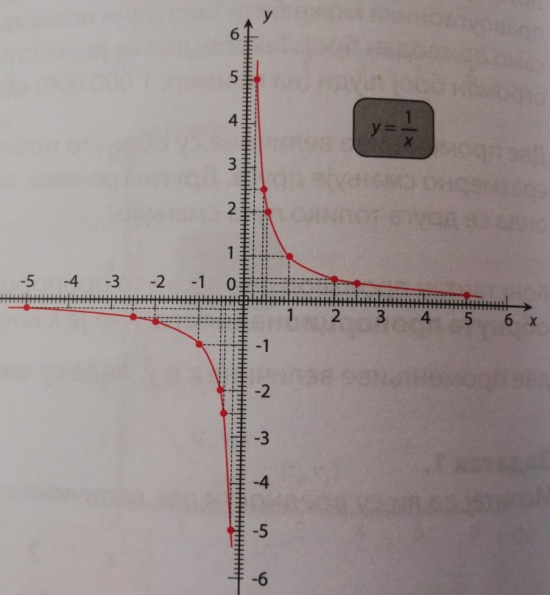 Што се тиче графика обрнуте пропорционалности што имамо више тачака прецизније можемо да нацртамо хиперболу.x-2-1-0,5-0,40,40,512y-0,5-1-2-2,52,5210,5